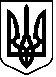 Комунальний заклад «Навчально-виховне об’єднання (середня школа І-ІІІ ступенів – дошкільний навчальний заклад – позашкільний навчальний заклад)  м.Покров  Дніпропетровської області»Н А К А З19.11.2021                                                   м.Покров 	                                             № Про продовження терміну проведення освітньогопроцесу з використанням технологій дистанційного навчання у КЗ «НВО» до 26.11.2021         З метою зниження захворюваності на гостру респіраторну хворобу COVID-19, спричиненої коронавірусом SARS-CoV-2, серед учасників освітнього процесу закладів освіти Покровської міської ради, на виконання рішення міської комісії  з питань ТЕБ і НС м.Покров  від 09.11.2021  (протокол № 35), наказу управління освіти виконавчого комітету Покровської міської ради від 19.11.2021 № 168 «Про внесення змін до наказу управління освіти виконавчого комітету Покровської міської ради від 28.10.2021 № 159», наказу по КЗ «НВО» від 28.10.2021 «Про організацію освітнього процесу з використанням технологій дистанційного навчання в КЗ «НВО»НАКАЗУЮ:Продовжити термін проведення освітнього процесу з використанням технологій дистанційного навчання  з 22.11.2021 до 26.11.2021Класним керівникам:  2.1. Довести до відома учнівської та батьківської громадськості інформацію про зміну термінів організації освітнього процесу з використанням технологій дистанційного навчання до 26.11.2021 з можливістю подовження термінів у разі відсутності позитивної динаміки щодо захворюваності. 19.11.20213. Розмістити  даний  наказ  на сайті  освітнього закладу.Секретар Понікарчик О.М.4. Координацію роботи щодо виконання наказу покласти на заступників директора Мірошніченко Т.В., Непомнєщу О.Г., Стешенко Н.М. контроль залишаю за собою.Директор КЗ «НВО»                                                  Л.С.Мякотіна    З наказом ознайомлені:Т.В.МірошніченкоН.М.СтешенкоО.Г.НепомнєщаО.Л.ЛопатінаО.І.ЧекунЛ.І.ІгнатенкоА.М.ЗахароваІ.А.ГоловкоЮ.І.ЩербачукН.В.КузьмінаА.М.КоткоО.М.КлоковаЮ.М.ЄськоваЛ.А.БалихінаГ.Є.ЩербаковаВ.Ю.ГалетаА.А.ТерещенкоІ.В.ПонікарчикГ.Л.МихайленкоЛ.Ю.ЧеревченкоІ.Д.ДяковськаЛ.І.ОхотаЮ.Г.ВасютінаТ.О.КирпаО.І.МатюшенкоО.М.Понікарчик